MODELO DE ESTIMATIVA DE REMODELAÇÃO	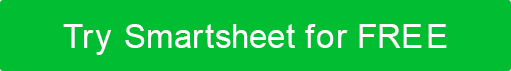 NOME DO TRABALHO DATA APPT TELEFONE DE TRABALHODEFINIDO PORDEFINIDO PORLOCAL DO TRABALHO APPT TIME ESTIMATIVA TOTALESTIMATIVA TOTAL$TAREFA / ITEM TOTAL TAREFA / ITEMTAREFA / ITEM TOTAL COZINHA$SALA DE ESTARSALA DE ESTAR$AcessóriosAcessóriosAcessóriosAssentos adicionaisAssentos adicionaisAssentos adicionaisArmazenamento adicionalArmazenamento adicionalArmazenamento adicionalBacksplashBlu-Ray PlayerBlu-Ray PlayerArmáriosTrabalho de CarpintariaTrabalho de CarpintariaTrabalho de CarpintariaMesaMesaCadeirasDemoliçãoDemoliçãoBancadasPortasPortasAzulejo decorativoTrabalho ElétricoTrabalho ElétricoDemoliçãoTabelas finaisTabelas finaisLava-louçasEquipamentoEquipamentoPortasTapetes de chãoTapetes de chãoTrabalho ElétricoPisosPisosEquipamentoHardwareHardwareTapetes de chãoLâmpadasLâmpadasPisosIluminaçãoIluminaçãoTrituradorCadeiras de estarCadeiras de estarHardwareLoveseatLoveseatIlhaTomadasTomadasIluminaçãoReclinerReclinerMicroondasPrateleirasPrateleirasSistemas OrganizacionaisSofáSofáTomadasSistema de somSistema de somFornoJogador de StreamingJogador de StreamingDespensaInterruptoresInterruptoresTrabalho de encanamentoTevêTevêSuprimentos de encanamentoEstande de TVEstande de TVGamaParedesParedesGeladeiraRevestimentos de janelasRevestimentos de janelasDissipadoresWindowsWindowsInterruptoresMesaVentilaçãoParedesRevestimentos de janelasWindowsBANHO 1$BANHO 2$AcessóriosAcessóriosArmazenamento adicionalArmazenamento adicionalBacksplashBacksplashGabinetes de banhoGabinetes de banhoLuminárias de banhoLuminárias de banhoTapetes de banhoTapetes de banhoTrabalho de CarpintariaTrabalho de CarpintariaBancadasBancadasAzulejo decorativoAzulejo decorativoDemoliçãoDemoliçãoPortasPortasTrabalho ElétricoTrabalho ElétricoEquipamentoEquipamentoPisosPisosTapetes de chãoTapetes de chãoHardwareHardwareIluminaçãoIluminaçãoRemédiosRemédiosTomadasTomadasTrabalho de encanamentoTrabalho de encanamentoSuprimentos de encanamentoSuprimentos de encanamentoGabinetes de chuveiroGabinetes de chuveiroLuminárias de chuveiroLuminárias de chuveiroDissipadoresDissipadoresInterruptoresInterruptoresRetreteRetreteBarras de toalhaBarras de toalhaVaidadeVaidadeVentilaçãoVentilaçãoParedesParedesWindowsWindowsQUARTO 1$QUARTO 2$AcessóriosAcessóriosArmazenamento adicionalArmazenamento adicionalArmoireArmoireMoldura da camaMoldura da camaEscritórioEscritórioTrabalho de CarpintariaTrabalho de CarpintariaBaú de GavetasBaú de GavetasPortas do ArmárioPortas do ArmárioAcessórios de armárioAcessórios de armárioInterior do ArmárioInterior do ArmárioDemoliçãoDemoliçãoMesaMesaPortasPortasTrabalho ElétricoTrabalho ElétricoEquipamentoEquipamentoPisosPisosHardwareHardwareLâmpadasLâmpadasIluminaçãoIluminaçãoColchão / Molas de CaixaColchão / Molas de CaixaEspelhosEspelhosNightstandsNightstandsTomadasTomadasInterruptoresInterruptoresParedesParedesRevestimentos de janelasRevestimentos de janelasWindowsWindowsCORREDORES$EXTERIOR, VARANDAS E DECKS$ConstruçãoToldosElétricoVentilador de tetoEquipamentoCadeirasTapetes de chãoMateriais de ConstruçãoPisosMão-de-obraTabelas lateraisElétricoArmazenamentoFirepitParedesRevestimentos de móveisWindowsAlmofadas de MóveisPlanadoresGrelhaSarjetas, downspouts e áreas de drenagemIluminaçãoPintar SÓTÃO$PátiosElétricoVarandaPisosCobertura da varandaHVACUnidades de calor portáteisIsolamentoCorrimãoArmazenamentoAssentoSistemas de ventilaçãoTabelas lateraisParedesCalçadasTapumes / TijoloManchaBalançosTabelasRevestimentos de guarda-chuvaCAVE$WeatherproofingElétricoPisosHVACIsolamentoArmazenamentoSistemas de ventilaçãoParedesSALA BÔNUS $LAVANDERIA$AcessóriosCabinetryAssentos adicionaisTrabalho de CarpintariaArmazenamento adicionalMateriais de CarpintariaTrabalho de CarpintariaConstruçãoMesaSecadoraDemoliçãoElétricoPortasTrabalho ElétricoTrabalho ElétricoMateriais ElétricosEletrônicaEquipamentoTabelas finaisTapetes de chãoEquipamentoPisosTapetes de chãoIluminaçãoPisosTrabalho de encanamentoHardwareMateriais de encanamentoLâmpadasArmazenamentoIluminaçãoMesaTomadasTelha AssentoInstalação de telhasPrateleirasDissipador de utilidadeInterruptoresVentilaçãoParedesParedesRevestimentos de janelasArruelaWindowsRevestimentos de janelasWindowsVARIADO$GARAGEM E ESTRUTURAS ADICIONAIS$Recursos adicionais de segurançaPortas de entrada adicionaisSistemas de alarmeSistemas automáticos de portaDetectores de CO2ElétricoTelefonesPisosFechadurasPortas de GaragemDetectores de fumaçaIluminaçãoUnidades de armazenamentoParedesWindowsDISCLAIMERQuaisquer artigos, modelos ou informações fornecidas pelo Smartsheet no site são apenas para referência. Embora nos esforcemos para manter as informações atualizadas e corretas, não fazemos representações ou garantias de qualquer tipo, expressas ou implícitas, sobre a completude, precisão, confiabilidade, adequação ou disponibilidade em relação ao site ou às informações, artigos, modelos ou gráficos relacionados contidos no site. Qualquer dependência que você colocar em tais informações é, portanto, estritamente por sua conta e risco.